Структура сертификата юридического лица	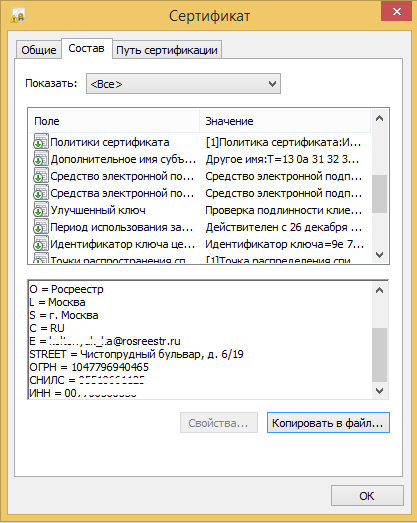 CN = РосреестрT = З***SN = К***G = К*** А***OU = РуководствоO = РосреестрL = МоскваS = г. МоскваC = RUE = k***_ka@rosreestr.ruSTREET = Чистопрудный бульвар, д. 6/19ОГРН = 1047796940465СНИЛС = ***ИНН = 00***Структура сертификата физического лица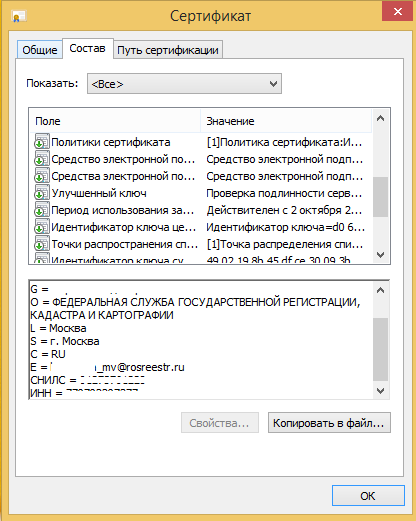 CN = Е*** С*** Л***SN = Е***G = С*** Л***O = ФЕДЕРАЛЬНАЯ СЛУЖБА ГОСУДАРСТВЕННОЙ РЕГИСТРАЦИИ, КАДАСТРА И КАРТОГРАФИИL = МоскваS = г. МоскваC = RUE = E***_SL@rosreestr.ruСНИЛС = ***ИНН = ***Структура сертификатов должностного лица с 01.01.2022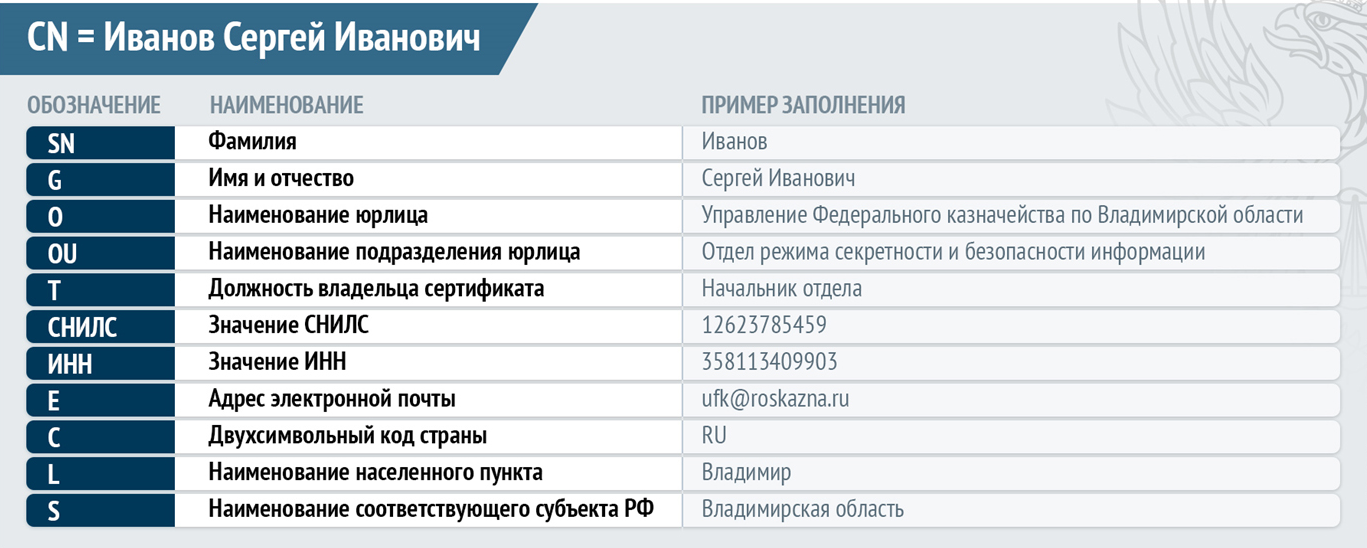 